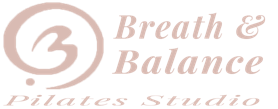 Participant understands that Pilates, and other fitness programs (hereinafter referred to as “Pilates”) involve physical exertion, are strenuous, and that injuries may occur when participating in such activities. Participant accepts and assumes the risks associated with Pilates, including, but not limited to, equipment malfunction or failure, overexertion, inability to perform suggested exercises or maneuvers, physical or mental conditions that impede the ability to properly perform suggested exercises or maneuvers, failure to properly operate equipment, and failure to follow instructions. Participant hereby freely and expressly assumes all risk of property damage, injury, and death associated with Pilates.  Participant understands that it is his/her responsibility to consult with a physician prior to and regarding participation in Pilates. Participant represents and warrants that he/she has no physical or mental condition that would prevent full participation in Pilates. Participant agrees to inform his/her instructor immediately of any physical or mental condition that would prevent his/her full participation in Pilates.  In consideration for participation in Pilates, receiving instruction in a group, private or semi-private lessons, or workshops and using the equipment and facilities, Participant hereby agrees to release, hold harmless, and indemnify Breath and Balance and its owners, partners, employees, independent contractors, directors, officers, agents, instructors, licensees and affiliates from any and all claims by or on behalf of Participant against Breath and Balance arising directly or indirectly out of Participant’s participation in Pilates, use of any equipment or facilities, and participation in any class, program, or workshop offered by. This release includes claims and liabilities arising from any cause whatsoever, including, but not limited to, negligence on the part of Breath and Balance. This release is binding upon Participant, and Participant’s heirs, assigns, and legal representatives.If signing on behalf of a minor Participant, Parent/Guardian accepts full responsibility for any medical expenses incurred due to the minor’s participation in Pilates and agrees to release, hold harmless, and indemnify (including costs and attorney’s fees) Breath and Balance for any claims brought by or on behalf of the minor.I have read the above release and waiver of liability and fully understand its contents. I voluntarily agree to the terms and conditions stated above.Participant’s Signature 							Date(parent/guardian if under 18)Print Participant’s Name							Participant’s AddressBreath and Balance - Waiver and Release of LiabilityBreath and Balance - Waiver and Release of LiabilityBreath and Balance - Waiver and Release of LiabilityBreath and Balance - Waiver and Release of LiabilityBreath and Balance - Waiver and Release of LiabilityBreath and Balance - Waiver and Release of LiabilityBreath and Balance - Waiver and Release of LiabilityBreath and Balance - Waiver and Release of LiabilityBreath and Balance - Waiver and Release of LiabilityBreath and Balance - Waiver and Release of LiabilityThis is a legally binding release, waiver, indemnification of liability, and express assumption of risk. This is a legally binding release, waiver, indemnification of liability, and express assumption of risk. This is a legally binding release, waiver, indemnification of liability, and express assumption of risk. This is a legally binding release, waiver, indemnification of liability, and express assumption of risk. This is a legally binding release, waiver, indemnification of liability, and express assumption of risk. This is a legally binding release, waiver, indemnification of liability, and express assumption of risk. This is a legally binding release, waiver, indemnification of liability, and express assumption of risk. This is a legally binding release, waiver, indemnification of liability, and express assumption of risk. This is a legally binding release, waiver, indemnification of liability, and express assumption of risk. This is a legally binding release, waiver, indemnification of liability, and express assumption of risk. This is a legally binding release, waiver, indemnification of liability, and express assumption of risk. This is a legally binding release, waiver, indemnification of liability, and express assumption of risk. This is a legally binding release, waiver, indemnification of liability, and express assumption of risk. This is a legally binding release, waiver, indemnification of liability, and express assumption of risk. PLEASE READ IT CAREFULLY BEFORE SIGNING.PLEASE READ IT CAREFULLY BEFORE SIGNING.PLEASE READ IT CAREFULLY BEFORE SIGNING.PLEASE READ IT CAREFULLY BEFORE SIGNING.PLEASE READ IT CAREFULLY BEFORE SIGNING.PLEASE READ IT CAREFULLY BEFORE SIGNING.PLEASE READ IT CAREFULLY BEFORE SIGNING.PLEASE READ IT CAREFULLY BEFORE SIGNING.PLEASE READ IT CAREFULLY BEFORE SIGNING.PLEASE READ IT CAREFULLY BEFORE SIGNING.PLEASE READ IT CAREFULLY BEFORE SIGNING.